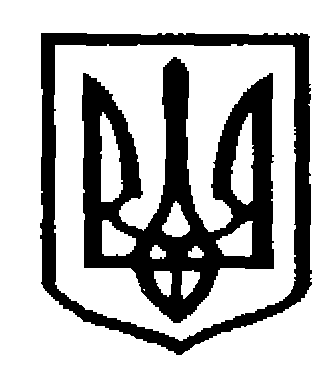 У К Р А Ї Н АЧернівецька міська радаУ П Р А В Л I Н Н Я   О С В I Т ИНАКАЗ Про організацію навчаннята перевірку знань з питань охорони праці	Відповідно до Закону України «Про охорону праці», Типового положення про порядок проведення навчання і перевірки знань з питань охорони праці, затвердженого наказом Держнаглядохоронпраці України від 26.01.2005 № 15, зареєстрованого в Міністерстві юстиції України 15.02.2005 за № 231/10511, Положення про порядок проведення навчання і перевірки знань з питань охорони праці в закладах, установах, організаціях, підприємствах, підпорядкованих Міністерству освіти і науки України, затвердженого наказом Міністерства освіти і науки України 18.04.2006 № 304 та з метою реалізації системи безперервного навчання з питань охорони праці учасників навчально-виховного процесу, забезпечення належних, безпечних і здорових умов навчання та праці, запобігання нещасним випадкам та професійним захворюваннямНАКАЗУЮ:Провести навчання з перевірки знань по охороні праці посадових осіб, ДНЗ, ЗНЗ, ПНЗ – фахівців а саме:ДНЗ №1Бойко Надія Василівна – завідувач;ДНЗ №2 Скрипник Марія Казимирівна – завідувач;ДНЗ №6 Зеленська Лариса Василівна – завідувач;ДНЗ №8 Українець Надія Володимирівна – завідувач;ДНЗ №9 Тудан Марія Людвігівна – завідувач;ДНЗ №10 Татарин Інна Володимирівна – завідувач;ДНЗ №10 Монич Ірина Василівна вихователь-методист;ДНЗ №12 Шаргу Людмила Анатоліївна – завідувач;ДНЗ №14 Безиль Надія Олексіївна – завідувач;ДНЗ №15 Опришко Ірина Петрівна – завідувач ;ДНЗ №16 Літавська Тетяна Георгіївна-завідувач;ДНЗ №17 Філіпчук Галина Григорівна-завідувач;ДНЗ №19 Чернописька Тереза Дмитрівна – завідувач;ДНЗ №20 Череватенко Ніна Василівна –завідувач ;ДНЗ №21 Якобчук Сільвія Георгіївна – завідувач;ДНЗ №23 Шипітко Леся Миколаївна – завідувач;ДНЗ №25 Іванчик Лариса Казимирівна – завідувач;ДНЗ №29 Том’як Жанна Веніамінівна – завідувач;ДНЗ №30 Патрабой Ірина Олексіївна – завідувач;20.    ДНЗ №31 Новожилова Тетяна Валентинівна- завідувач;2. Для проходження навчання вищевказаним посадовим особам прибути на 09.00 год.   з 4 червня по  8 червня  2018 року в актовий зал ЗОШ №33.  3.Централізованій бухгалтерії управління освіти  міської ради зберегти працівникам середню зарплату за час проходження навчання, згідно вимог чинного законодавства.4. Начальнику відділу бухгалтерського обліку ,звітності управління освіти Пукас Н.В. забезпечити оплату за проходженням навчання посадових осіб, які зазначені в наказі.5.Контроль за виконанням наказу залишаю за собою.Начальник управління освітиЧернівецької міської ради                                         С.В. Мартинюк      ОзнайомленаНачальнику відділу бухгалтерського обліку, звітності управління освіти                           Н.В.ПукасВиконавець:Методист міського методичногоцентру управління освіти                                               В.В.Колодрівський 24.05.2018 р.№ 234